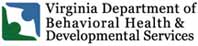 
DAP SECURE MEMORY CARE JUSTIFICATIONInstructions:With the assistance of the state hospital social worker, complete to determine patient’s need for secure memory care. Patient Name: CSB DAP Coordinator Signature _______________________________________________Date  	SECURE MEMORY CARE NEEDSHas this individual been diagnosed with Major Neurocognitive Disorder (dementia)? If yes, please list specific diagnosis: What is this individual’s level of mobility? Does this individual require equipment in order to ambulate? If yes, explain Has this individual engaged in exit-seeking behaviors on a consistent basis while hospitalized? If yes, explain Can the individual be supported safely to a less restrictive setting with a monitoring device such as project lifesaver or wander guard? Is this individual currently formally identified by the state hospital as an elopement risk?Please provide a justification as to why a secure (locked) facility is the least restrictive setting appropriate for this individual’s discharge from the state hospital: 